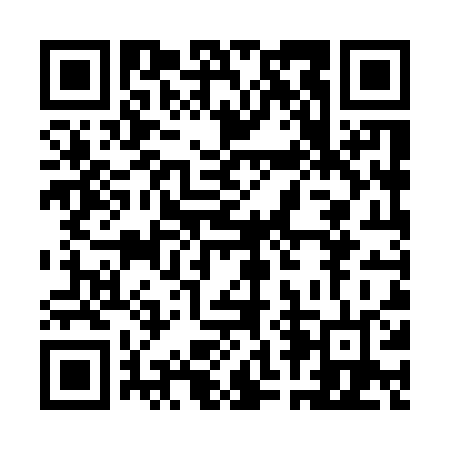 Prayer times for Bummers' Roost, Ontario, CanadaMon 1 Apr 2024 - Tue 30 Apr 2024High Latitude Method: Angle Based RulePrayer Calculation Method: Islamic Society of North AmericaAsar Calculation Method: HanafiPrayer times provided by https://www.salahtimes.comDateDayFajrSunriseDhuhrAsrMaghribIsha1Mon5:336:571:225:517:489:122Tue5:316:561:225:527:499:143Wed5:296:541:225:537:509:164Thu5:266:521:215:547:529:175Fri5:246:501:215:557:539:196Sat5:226:481:215:567:549:207Sun5:206:461:205:577:569:228Mon5:186:441:205:587:579:249Tue5:166:421:205:597:589:2510Wed5:136:411:206:007:599:2711Thu5:116:391:196:008:019:2912Fri5:096:371:196:018:029:3013Sat5:076:351:196:028:039:3214Sun5:056:331:196:038:059:3415Mon5:036:321:186:048:069:3516Tue5:006:301:186:058:079:3717Wed4:586:281:186:068:099:3918Thu4:566:261:186:068:109:4019Fri4:546:241:176:078:119:4220Sat4:526:231:176:088:139:4421Sun4:506:211:176:098:149:4622Mon4:476:191:176:108:159:4723Tue4:456:181:176:118:169:4924Wed4:436:161:176:118:189:5125Thu4:416:141:166:128:199:5326Fri4:396:131:166:138:209:5527Sat4:376:111:166:148:229:5628Sun4:356:101:166:158:239:5829Mon4:336:081:166:158:2410:0030Tue4:316:061:166:168:2610:02